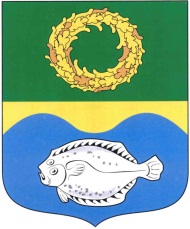 ОКРУЖНОЙ СОВЕТ ДЕПУТАТОВМУНИЦИПАЛЬНОГО ОБРАЗОВАНИЯ«ЗЕЛЕНОГРАДСКИЙ МУНИЦИПАЛЬНЫЙ ОКРУГКАЛИНИНГРАДСКОЙ ОБЛАСТИ»РЕШЕНИЕот 20 декабря 2023 г.	                     № 341                      ЗеленоградскО внесении изменений в решение окружного Совета депутатов Зеленоградского муниципального округа от 12.04.2023 № 266 «О предоставлении льгот по оплате услуг бани отдельным категориям граждан»В соответствии с Федеральным законом от 06.10.2003 № 131-ФЗ            «Об общих принципах организации местного самоуправления в Российской Федерации», Уставом Зеленоградского муниципального округа окружной Совет депутатов Зеленоградского муниципального округаРЕШИЛ:1. Внести в решение окружного Совета депутатов Зеленоградского муниципального округа от 12.04.2023 № 266 «О предоставлении льгот по оплате услуг бани отдельным категориям граждан» (с изменениями, внесенными решением окружного Совета депутатов Зеленоградского муниципального округа от 23.08.2023 № 299) следующие изменения:  в приложении 1: дополнить пунктом 1.2.8. следующего содержания:  «1.2.8. членам семей военнослужащих органов федеральной службы безопасности, выполняющих задачи по охране государственной границы Российской Федерации на участках, примыкающим к районам проведения специальной военной операции на территориях Донецкой Народной Республики, Луганской Народной Республики, Запорожской области и Украины.»;в пункте 2:  абзац девятый изложить в следующей редакции: «- выписка из приказа военного комиссариата, командира воинской части, штаба флота об участии в специальной военной операции на территории Украины, Донецкой Народной Республики, Луганской Народной Республики, Запорожской области и Херсонской области, справка, выданная командиром войсковой части, подтверждающая выполнение задач по охране государственной границы Российской Федерации на участках, примыкающим к районам проведения специальной военной операции на территориях Донецкой Народной Республики, Луганской Народной Республики, Запорожской области и Украины (для категории граждан, указанных в пунктах 1.2.5, 1.2.8 настоящего Порядка);»;  абзац десятый после цифр «1.2.6.» дополнить цифрами «1.2.8.».  2. Опубликовать решение в газете «Волна» и разместить на официальном сайте органов местного самоуправления Зеленоградского муниципального округа.3. Решение вступает в силу после его официального опубликования. Глава Зеленоградского муниципального округа                                Р.М. Килинскене